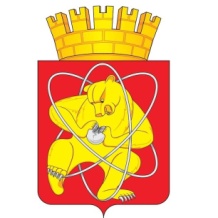 Муниципальное образование «Закрытое административно – территориальное образование  Железногорск Красноярского края»АДМИНИСТРАЦИЯ ЗАТО г. ЖЕЛЕЗНОГОРСКПОСТАНОВЛЕНИЕ16.03. 2018                                                                                                                № 503г. ЖелезногорскО внесении изменений в постановление Администрации ЗАТО г. Железногорск от 02.07.2012 № 1117 «Об утверждении состава и положения о комиссии по безопасности дорожного движения»В соответствии с Федеральным законом Российской Федерации от 10.12.1995 №196-ФЗ «О безопасности дорожного движения» для обеспечения координации деятельности предприятий, организаций, осуществляющих эксплуатацию автотранспорта, строительство и содержание автомобильных дорог, общественных организаций, направленной на обеспечение безопасности дорожного движения, ПОСТАНОВЛЯЮ:Внести изменение в постановление Администрации ЗАТО г. Железногорск от 02.07.2012 № 1117 «Об утверждении состава и положения о комиссии по безопасности дорожного движения» следующие изменения:Приложение № 1 к постановлению изложить в новой редакции (Приложение); Пункт 5.3 Приложения № 2 к постановлению изложить в новой редакции: «Комиссия действует в составе председателя (Глава ЗАТО г. Железногорск), 2-х заместителей председателя: Первого заместителя Главы ЗАТО г. Железногорск по жилищно-коммунальному хозяйству и начальника ОГИБДД УМВД России по ЗАТО г. Железногорск, секретаря и членов комиссии. В состав комиссии входят руководители предприятий автотранспорта, дорожных и проектных организаций, жилищно-коммунального хозяйства, органов внутренних дел»;Пункт 6.3 Приложения № 2 к постановлению изложить в новой редакции: «Решение комиссии оформляется протоколом, в котором указывается характер рассматриваемых вопросов. Протокол подписывается председателем и секретарем, утверждается постановлением администрации ЗАТО г. Железногорск и рассылается исполнителям».2. Управлению делами Администрации ЗАТО г. Железногорск (Е.В. Андросова) довести настоящее постановление до сведения населения через газету «Город и горожане».3. Отделу общественных связей Администрации ЗАТО г. Железногорск (И.С. Пикалова) разместить настоящее постановление на официальном сайте муниципального образования «Закрытое административно-территориальное образование город Железногорск Красноярского края» в информационно-телекоммуникационной сети «Интернет».4. Контроль над исполнением настоящего постановления возложить на Первого заместителя Главы ЗАТО г. Железногорск по жилищно-коммунальному хозяйству С.Е. Пешкова.5. Настоящее постановление  вступает в силу после его официального опубликования.Глава ЗАТО г. Железногорск                                                             	       И.Г. КуксинПриложение к постановлению Администрации ЗАТО г. Железногорскот _________ № _____Приложение №1 к постановлению Администрации ЗАТО г. Железногорскот 02.07.2012 № 1117СОСТАВкомиссии по безопасности дорожного движения Куксин И.Г.—Глава ЗАТО г. Железногорск, председатель комиссииПешков С.Е.—Первый заместитель Главы ЗАТО г. Железногорск по жилищно-коммунальному хозяйству, заместитель председателя комиссииКеуш М.М.—начальник Межмуниципального управления МВД России по ЗАТО г. Железногорск, заместитель председателя комиссии (по согласованию)Заверткина М.О.—инспектор  по  пропаганде  ОГИБДД Межмуниципального управления МВД России по ЗАТО г. Железногорск, секретарь комиссии (по согласованию)Члены комиссии:Антоненко Л.М.—руководитель Управления  городского  хозяйства Администрации ЗАТО г. ЖелезногорскБалдак В.Я.—начальник «УМиАТ №921» ФГУП «ГУССТ №9 при Спецстрое России» (по согласованию)Блохин В.П.—руководитель Межрегионального управления №51 ФМБА России (по согласованию)Бобер А.К.—государственный инспектор дорожного надзора ОГИБДД Межмуниципального управления МВД России по ЗАТО г. Железногорск  (по согласованию)Геращенко А.А.—начальник транспортного цеха 080 АО «Информационные спутниковые системы» имени академика М.Ф. Решетнева» (по согласованию)Головкин В.Г.—руководитель МКУ «Управление образования»Дерышев В.В.—начальник ФГКУ «Специальное управление ФПС №2 МЧС России» (по согласованию)Дисман Б.М.—директор АТП ФГУП ФЯО «Горно-химический комбинат» (по согласованию)Журавлев Е.И.—главный инженер МП «ЖКХ»Калинин Д.О.—начальник ОГИБДД Межмуниципального управления МВД России по ЗАТО г. Железногорск  (по согласованию)Карташов И.А.—главный инженер ООО «Управление железнодорожного транспорта» (по согласованию)Коваль А.Н.—директор МП «Горэлектросеть»Красько В.Н.—заместитель начальника ОГИБДД Межмуниципального управления МВД России по ЗАТО г. Железногорск  (по согласованию)Масалов Ю.С.—начальник отдела коммуникаций Управления городского хозяйства Администрации ЗАТО г. ЖелезногорскНовиков Б.В.—руководитель МКУ «Управление ГОЧС и режима ЗАТО Железногорск»Панин К.Е.—государственный инспектор дорожного надзора ОГИБДД Межмуниципального управления МВД России по ЗАТО г. Железногорск  (по согласованию)Пасечкин Н.Н.—директор МП «Комбинат благоустройства»Плотников С.Г.—директор МП «ПАТП»Сергеев Е.А.—государственный инспектор безопасности дорожного движения ОГИБДД Межмуниципального управления МВД России по ЗАТО г. Железногорск  (по согласованию)Соломатов Н.Н.—старший государственный инспектор отдела автотранспортного надзора Межрегионального управления государственного автодорожного надзора по Красноярскому краю, Республике Тыва и Республике Хакасия (по согласованию)Харкевич А.В.—директор МП ГЖКУ